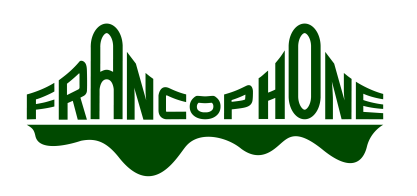 MINUTESFrancophone Charter School of OaklandBoard of Directors Regular Meeting9736 Lawlor Street, Oakland, CAFriday, October 4, 2019 at 7:00 PMOPENING ITEMS	10 MINUTESCall to Order at ___7:09 pm____________.Roll CallApproval of Agenda Jean motions, Carolyn secondsConsent Agenda: Carolyn Moves, Daniel Seconds, All in favorRegular Board Meeting Minutes: 9/19/2019 (TABLED)Special Board Meeting Minutes: 9/23/19Special Board Meeting Minutes: 09/26/19PUBLIC COMMENT	UP TO 20 MINUTESNon-agenda items: Public comments on non-agenda items shall be made at the beginning of the Board meeting. No individual presentation shall be for more than 2 minutes and the total time for this purpose shall not exceed twenty (20) minutes. Ordinarily, Board members will not respond to presentations and no action can be taken.  Agenda items: Please add your name to the “request to speak” form if you would like to speak on an agendized item. When that item comes up, you will be asked to stand, state your name for the record and make your presentation. No individual presentation shall be for more than 3 minutes.
Non-English speakers who utilize a translator shall receive twice the allotted time to address the legislative body, unless simultaneous translation equipment is used.The full public comment policy is available in the Board meeting binder.ACTION AND DISCUSSION ITEMS                                                                                                              1 HOUR 55 MINUTES	Communication Plan to Community & Leadership Succession (All/Transition Committee)	10 minTown hall for community on Monday 10/7, and meeting with staff on Monday 10/7 at 3:30Executive Director Report/Renewal Committee Updates (Farid/Renewal Committee)	10 minCharter Renewal Updates: Charter Renewal Hearing Communication and Engagement Plan/UpdatesLatest Draft back from YMC is in the folder.Standing CommitteesFinance/Audit Update (Frederic & Daniel)	20 minFinancial Report from 10/04/19 Finance Special MeetingAlthough our departing ED reported to board at 8/19 meeting that 319 students had enrolled for this school year and stated that there were no issues with meeting our target ADA, actual total students enrolled is far less and ADA funding will be substantially lower than anticipated.  Per Edtec we have never had more than 290 enrolled at any time since the start of this school year.   Assuming 290 enrollment for budget purposes.  Finance committee will be working on emergency measures to address budget consequences.  We will likely need to tap into the reserve for this school year.  We will also likely use reserve funds for unanticipated costs related to hiring Acting ED, Interim ED, and permanent ED positions. Next finance committee meeting is 10/17FY19 actuals are not finalized, waiting on EdtecApprove Updated Budget for FY 2020 (TABLED)Governance Update (David/Erin) 	5 minRetreat Postponing retreat due to leadership transition and the fact that several board members are volunteering 25+ hours per week to the school right now to clean up messes, manage transition, and complete emergency hiring.  Will aim for December or January.Education Update (Jean)	5 minUpdates-Annie and Laurence presented at the last meeting to discuss curriculum. There was a presentation from Rogers Family Foundation around academics, etc. Committee Description for Vote - TabledFacilities Update (Carolyn)	10 minProp 39 UpdatesStreamlined process: Don’t need meaningfully interested student forms any moreNeed to coordinate with staff  on enrollment projectionsClosed Session (Started at 8:13 pm )                                                                                                                     45 min	                                                                                                  
CONFERENCE WITH LABOR NEGOTIATOR(S) Agency Designated Representative:        Board ChairUnrepresented Employee:                         Temporary Acting Executive Director and/or Interim DirectorOpen Session (Started at__10:20 pm_____)                                                                                                                       5 min                Report out on closed session actions taken.  	Board voted to offer the positions of Temporary Acting Co-Executive Directors to Charlette Richardson and Laurence Champomier, with additional stipend to be paid to both in consideration of the additional job responsibilities they will be temporarily assuming. ADJOURN AT _10:21 pm__________NOTES   This legislative body conducts business under the meeting requirements of the Ralph M. Brown Act.MEETING AGENDA & RELATED MATERIALSUnder the Brown Act, agendas for regular board meetings will be posted at the meeting site and the legislative body’s website, if applicable, 72 hours prior to the start of the meeting; agendas for special meetings will be posted at the meeting site and the legislative body’s website, if applicable, 24 hours prior to the start of the meeting.  Materials relating to an agenda topic that is a matter of public record in open session, will be made available for public inspection 72 hours prior to the start of the meeting, or, alternatively, when the materials are distributed to at least a majority of board members. The order of consideration of matters on this agenda may be changed without prior notice.SPECIAL PRESENTATIONS MAY BE MADENotice is hereby given that, consistent with the requirements of the Bagley-Keene Open Meeting Act, special presentations not mentioned in the agenda may be made at this meeting.  However, any such presentation will be for information only.REASONABLE ACCOMMODATION WILL BE PROVIDED FOR ANY INDIVIDUAL WITH A DISABILITYPursuant to the Rehabilitation Act of 1973 and the Americans with Disabilities Act of 1990, any individual with a disability who requires reasonable accommodation to attend or participate in this meeting may request assistance by contacting Francophone Charter School of Oakland during normal business hours at contact@francophoneschool.org or (510) 746-0700.REASONABLE ACCOMMODATION WILL BE PROVIDED FOR NON-ENGLISH SPEAKERS  Any non-English speaking member of the public may request a translator by contacting Francophone Charter School of Oakland during normal business hours at contact@francophoneschool.org or (510) 746-0700.FOR MORE INFORMATION, please contact Francophone Charter School of Oakland during normal business hours at contact@francophoneschool.org or (510) 746-0700 as far in advance as possible, but no later than 24 hours before the meetingBoard Member NameAdditional LocationPresentAbsentAnnette DennettXCarolyn ChoyXDaniel KokodokoXDavid PhillipsErin O'Donohue3200 Revere Ave. Oakland, CA 94605415-282-0552XFrédéric Boulayarrived at 7:25 pmHervé BruckertXJean JohnstoneXRob MontraixXFarid Senna, Ex OfficioXBoard Member NameYesNoAbstAnnette DennettxCarolyn ChoyxDaniel KokodokoxDavid PhillipsErin O'DonohuexFrédéric BoulayHervé BruckertxJean JohnstoneRob MontraixBoard Member NameYesNoAbstAnnette DennettxCarolyn ChoyxDaniel KokodokoxDavid PhillipsErin O'DonohuexFrédéric BoulayHervé BruckertxJean JohnstoneRob Montraix